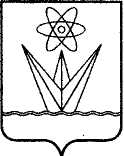 АДМИНИСТРАЦИЯ ЗАКРЫТОГО АДМИНИСТРАТИВНО – ТЕРРИТОРИАЛЬНОГО ОБРАЗОВАНИЯ  ГОРОД  ЗЕЛЕНОГОРСК КРАСНОЯРСКОГО КРАЯП О С Т А Н О В Л Е Н И Е14.07.2022                                    г. Зеленогорск                                  № 127-пО внесении изменений в Положение о системе оплаты труда работников муниципальных учреждений города Зеленогорска, утвержденное постановлением Администрации ЗАТО г. Зеленогорска от 12.04.2021 № 46-пВ соответствии со статьями 135, 144 Трудового кодекса Российской Федерации, Федеральным законом от 06.10.2003 № 131-ФЗ «Об общих принципах организации местного самоуправления в Российской Федерации», на основании Устава города ЗеленогорскаПОСТАНОВЛЯЮ:1. Внести в Положение о системе оплаты труда работников муниципальных учреждений города Зеленогорска, утвержденное постановлением Администрации ЗАТО г. Зеленогорска от 12.04.2021 № 46-п, изменения, изложив абзац третий пункта 3 в приложении № 2 в следующей редакции:«- увеличения (индексации) окладов (должностных окладов), ставок заработной платы работников. В этом случае средний размер оклада (должностного оклада), ставки заработной платы, утвержденный приказом учреждения, увеличивается на размер увеличения (индексации).».2. Настоящее постановление вступает в силу в день, следующий за днем его опубликования в газете «Панорама», и распространяется на правоотношения, возникшие с 01.07.2022.Глава ЗАТО г. Зеленогорск                                                        М.В. Сперанский